Základní škola a Mateřská škola Bořetice, okres Břeclav, příspěvková organizaceIČO: 70880646, č.ú.: 168679512/0300; tel: 519430207, reditelna@skolaboretice.czVážení rodiče budoucích prvňáků, ředitelství ZŠ a MŠ Bořetice vás zve na informativní schůzku, která se uskuteční v pondělí 8.6.2015 v 17:00 hodin ve 3. třídě základní školy. Na schůzku přijďte, prosím, bez dětí.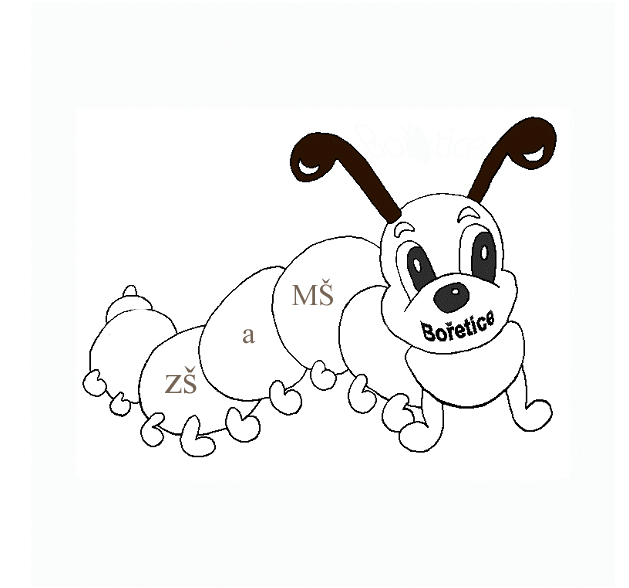 